ประกาศองค์การบริหารส่วนตำบลบ้านถ่อนเรื่อง หลักเกณฑ์การลงโทษ และสร้างขวัญกำลังใจ...............................................................		ตามที่องค์การบริหารส่วนตำบลบ้านถ่อน  ได้ดำเนินการประเมินความพึงพอใจและแรงจูงใจของพนักงานในสังกัดโดยได้ประเมินจากพนักงานองค์การบริหารส่วนตำบลบ้านถ่อน  พนักงานจ้างในด้านการบริหารงานของผู้บริหารการบริหารจัดการด้านทรัพยากรบุคคลการจัดสภาพแวดล้อมในการทำงานและแรงจูงใจในการทำงานซึ่งแบบประเมินได้สอบถามความคิดเห็นในแง่มุมต่างในการทางานประกอบด้วยความคิดเห็นเกี่ยวกับงานในความรับผิดชอบสภาพแวดล้อมในการทำงานภาวะผู้นำและวัฒนธรรมองค์กรค่าตอบแทนและสวัสดิการโอกาสและความก้าวหน้าทางอาชีพในองค์กรการรักษาดุลยภาพระหว่างชีวิตการทำงานและชีวิตส่วนตัวความพึงพอใจในการทำงานโดยรวมจากการประเมินดังกล่าวผู้บริหารจึงนำผลการประเมินมาสร้างแรงจูงใจและการลงโทษให้กับพนักงานสังกัดขององค์การบริหารส่วนตำบลบ้านถ่อน  ดังนี้การสร้างขวัญกำลังใจ๑. มีการยกย่องชมเชยบุคลากรดีเด่นในด้านต่าง ๆ เช่นด้านการทำงานด้านคุณธรรมจริยธรรม๒. มีการมอบของรางวัลให้กับพนักงานดีเด่นที่ไม่เคยลา๓. มีการมอบเงินช่วยเหลือพนักงานที่คลอดบุตรและกรณีประสบภัยต่าง ๆ๔. มีการมอบเงินช่วยเหลือกรณีญาติและพนักงานเสียชีวิตการลงโทษ๑. มีการว่ากล่าวตักเตือนด้วยวาจา๒. มีการบันทึกชี้แจงเป็นลายลักษณ์อักษร๓. มอบหมายงานอื่นให้ปฏิบัติเนื่องจากกระทำความผิด๔. มีการสั่งลงโทษกระทำผิดวินัยอย่างไม่ร้ายแรงดังนั้นจึงให้พนักงานองค์การบริหารส่วนตำบล  พนักงานจ้างปฏิบัติตามอย่างเคร่งครัดทั้งนี้ตั้งแต่บัดนี้เป็นต้นไป			 ประกาศ ณ วันที่    ๙    มกราคม   ๒๕๖๖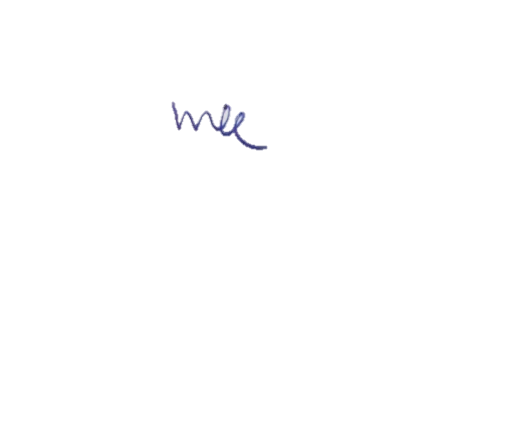                                                 (นายศักดิ์กรินทร์  ทุมมารักษ์) นายกองค์การบริหารส่วนตำบลบ้านถ่อน